 のための　　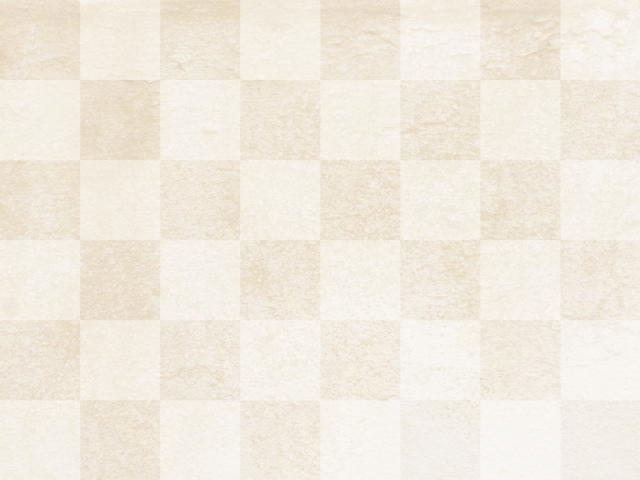 Japanese Home Cooking Workshop for Foreign Nationals◆◆◆ いわせ・み / Questions and Applications◆◆◆ / Yamaguchi International Exchange Association〒753-0082 の1-7 / 1-7 Mizunoue-cho, Yamaguchi-shi, 753-0082TEL：083-925-7353　　FAX：083-920-4144　　Email：yiea.info@yiea.or.jp    URL：http://www.yiea.or.jp/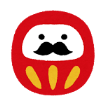 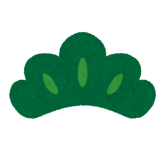 （主催）公益財団法人山口県国際交流協会（後援）下関市（協力）しものせき国際交流ねっと（協賛）前田海産Presented by Yamaguchi International Exchange Association (YIEA) / Under the auspices of Shimonoseki City Assisted by Shimonoseki International Exchange Network / Sponsored by Maeda Kaisan Corporation①  Name 氏（し） / Family name 名（めい） / First name ②  Address 〒〒③   Phone number ④  Nationality ⑤ Ｅ Email ⑥ するYour language preference / English    / Japanese そのの/ Other Language  / English    / Japanese そのの/ Other Language について　About YIEAでは、にむのがしてらせるようにしています。The Yamaguchi International Exchange Association (YIEA) provides support for international residents in Yamaguchi Prefecture.◎、、・についてしています。YIEA provides information about studying Japanese, free legal advice, and interpreting/translating service.  ◎もしています。またはからyiea_mail@yiea.jpにをってください。やにつなどをまたはでおけします。To receive YIEA Free Newsletter Emails, please send a blank email to yiea_mail@yiea.jp from your phone or computer to resister for our free newsletter with updates on events and useful info for people living in Yamaguchi. Available in Japanese or English.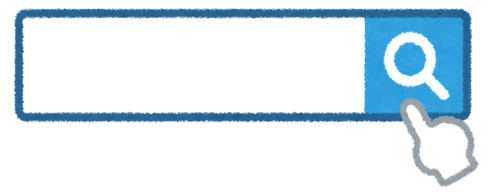  ★Facebook・Twitterをぜひしてください！    　　山口県国際交流協会YIEA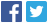    Please follow our Facebook and Twitter!                 　　